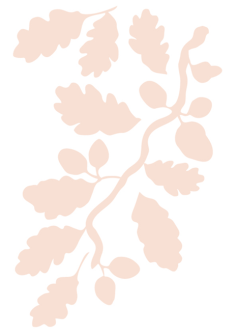 Om vägledningenInledningStatens inköpscentral vid Kammarkollegiet (nedan kallad SIC) har tagit fram denna vägledning i syfte att ge stöd till avropsberättigade myndigheter/organisationer vid avrop från ramavtal gällande AV och distansmöten. Även ramavtalsleverantörer kan ha nytta av vägledningen även om den i första hand ger ett myndighetsperspektiv på avrop. Denna vägledning omfattar enbart eFKU - enkel anskaffning av varor till mindre belopp på ramavtalet AV och distansmöten. Generell information och vägledning om ramavtalsområdet finns i ”Vägledningen FKU AV och distansmöten”.Vägledningarna finns under ”Gemensamma dokument” på: AV och distansmötenPå www.avropa.se finner du mer information om ramavtalsområdet, samt kontaktuppgifter till ramavtalsansvarig och ramavtalsleverantörer.Vägledningen innehåller rekommendationer från SIC, men det är avropets omfattning och komplexitet, samt eventuell användning av elektroniska system för avrop, som avgör i vilken grad vägledningen är tillämplig.För mer information avseende avrop från ramavtal så hänvisas till SIC generella vägledning som finns publicerad på www.avropa.se. Utveckling av vägledningenVägledningen kommer att uppdateras kontinuerligt. Försäkra dig att det är den senaste och aktuella vägledningen som används genom att hämta den som är publicerad på www.avropa.se. Dina kommentarer till vägledningen är värdefulla. E-posta gärna dina synpunkter till ramavtalsansvarig (se www.avropa.se) eller till ramavtalsservice@kammarkollegiet.se.RamavtalsområdeAllmän informationGenerell information om ramavtalsområdet finns i ”Vägledning FKU AV och distansmöten”. Om avropet eFKU – ett nytt stöd för enkel anskaffning av varor till mindre belopp på ramavtalet AV och distansmöten Statens inköpscentral har tagit fram ett nytt stöd för enkel anskaffning av varor till mindre belopp på ramavtalet AV och distansmöten. Denna typ av avrop kan omfatta ett mindre antal produkter som exempelvis skärmar, projektorer, mikrofoner, kameror, handburna kameror eller andra mindre avrop av varor som kan avropas på ramavtalet AV och distansmöten.Statens inköpscentral har i samarbete med avropande och ramavtalsleverantörer tagit fram en uppsättning med nya mallar för denna typ av avrop på ramavtalet. Avrop på ramavtalet sker med förnyad konkurrensutsättning och dokumenten med de nya mallarna har fått benämningen eFKU (enkel förnyad konkurrensutsättning).De nya mallarna i eFKU som är utformade för avrop på AV och distansmöten finns publicerade på avropa.se och de innehåller följande:Instruktion samt självskattning, Avropsförfrågan och svar, Kontrakt, Tilldelningsbeslut. Mallarna i eFKU som är utformade för enkel anskaffning av varor till mindre belopp är i första hand utformade för en anskaffning:som omfattar varor med en tillhörande enkel servicenivå (motsvarande tillverkarens garantiåtagande).där montering, installation eller konfiguration eller andra tjänster på plats ej ingår i ramavtalsleverantörens åtagande.som inte omfattar avtal om service eller underhåll på plats eller driftsövervakning.med en leveranstid om fem (5) arbetsdagar.I det fall att eFKU-anskaffning används för avrop som överstiger cirka 5 -10 st. olika varor och/eller ett högt antal av någon av de varor som ingår så bör den avropande överväga att förlänga tiden för avropssvar med några arbetsdagar (ev. förlängd tid kan anges i pos. 2.24) samt förlänga tiden för avtalad leveransdag med några arbetsdagar (ev. förlängd tid kan anges i pos. 2.31).Mallarna i eFKU finns under ”Gemensamma dokument” på: AV och distansmöten  Praktiska rådDetta avsnitt beskriver specifika erfarenheter, synpunkter och råd som avropande har från användning av eFKU. Ta gärna kontakt med ramavtalsansvarig för AV och distansmöten på Statens inköpscentral om du har erfarenheter eller råd om vad avropande kan behöva tänka på vid avrop med eFKU. Övriga praktiska råd finns beskrivna i Vägledningen FKU AV och distansmöten som finns under Gemensamma dokument på: AV och distansmöten Praktiska råd eFKU  För närvarande finns inga specifika erfarenheter, synpunkter och råd som avropande har från användning av eFKU. Vägledning för eFKU - enkel anskaffning av varor till mindre belopp på ramavtalet AV och distansmöten Rev 1.0VersionerPublicerat datumUppdaterat avsnitt1.0